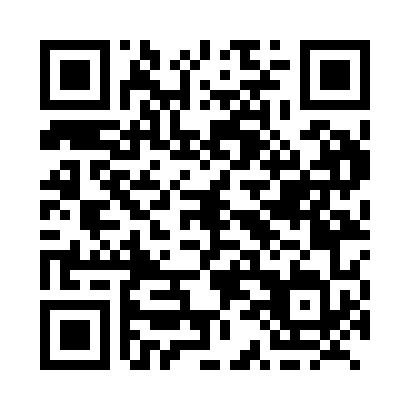 Prayer times for Hartell, Alberta, CanadaWed 1 May 2024 - Fri 31 May 2024High Latitude Method: Angle Based RulePrayer Calculation Method: Islamic Society of North AmericaAsar Calculation Method: HanafiPrayer times provided by https://www.salahtimes.comDateDayFajrSunriseDhuhrAsrMaghribIsha1Wed4:176:101:346:418:5910:522Thu4:156:081:346:429:0010:543Fri4:126:071:346:429:0210:574Sat4:096:051:346:439:0310:595Sun4:076:031:346:449:0511:026Mon4:046:011:346:459:0611:057Tue4:016:001:336:469:0811:078Wed3:585:581:336:479:0911:109Thu3:565:571:336:489:1111:1210Fri3:535:551:336:499:1211:1511Sat3:505:531:336:509:1411:1812Sun3:485:521:336:519:1511:2013Mon3:455:501:336:529:1711:2314Tue3:425:491:336:529:1811:2615Wed3:415:481:336:539:2011:2716Thu3:405:461:336:549:2111:2717Fri3:395:451:336:559:2311:2818Sat3:395:441:336:569:2411:2919Sun3:385:421:336:579:2511:3020Mon3:375:411:346:579:2711:3021Tue3:375:401:346:589:2811:3122Wed3:365:391:346:599:2911:3223Thu3:365:381:347:009:3111:3224Fri3:355:371:347:009:3211:3325Sat3:355:351:347:019:3311:3426Sun3:345:341:347:029:3411:3427Mon3:345:341:347:039:3511:3528Tue3:345:331:347:039:3711:3629Wed3:335:321:347:049:3811:3630Thu3:335:311:357:059:3911:3731Fri3:335:301:357:059:4011:37